North Dakota Society of Health-System Pharmacists2017 Fall Health-System Summit and ExpoNDSHP is holding an Expo program in order to bring North Dakota’s Pharmacy Directors, Managers, and Administrators together to network with exhibitor representatives.When: Thursday, November 2nd, 8:00am—12:00pmWhere: DoubleTree, West Fargo, NDFor more information on the Expo and how to register as an exhibitor, please visit www.ndshp.org or contact NDSHP at outreach@ndshp.org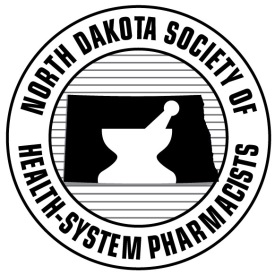 North Dakota Society of Health-System Pharmacists2017 Fall Health-System Summit and ExpoNDSHP is holding an Expo program in order to bring North Dakota’s Pharmacy Directors, Managers, and Administrators together to network with exhibitor representatives.When: Thursday, November 2nd, 8:00am—12:00pmWhere: DoubleTree, West Fargo, NDFor more information on the Expo and how to register as an exhibitor, please visit www.ndshp.org or contact NDSHP at outreach@ndshp.org